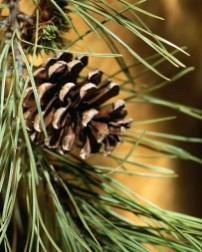 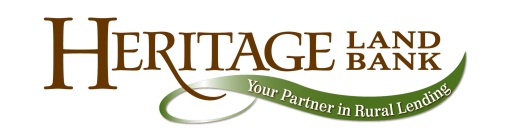 RULES AND REGULATIONSOnly graduating seniors are eligible to apply.Applications should be submitted (postmarked) no later than April 15, 2013.It will be mandatory that scholarship winners attend an accredited Texas college or university in the fall semester immediately following his or her selection, unless special permission is granted by the East Texas PineyWood CattleWomen’s Board of Directors.Qualifications will be based on need, scholarship, leadership, citizenship and project work.Candidate must attend an agricultural related program. (Accepted fields may include Foods & Nutrition, Agricultural Communications, Hotel & Restaurant (Institutional) Management.)Top individuals may be required to have a personal interview with the Scholarship CommitteePlease attach the following:An official copy of your high school transcript.Brief essay (400 words or less) stating how you have been involved in agriculture, your ag-related career goals, how this scholarship would benefit you and any factors you wish the committee to consider in determining your eligibility for this scholarship (i.e. financial assistance needs). Two letters of recommendation from teachers or others who have knowledge of your character (not relatives).APPLICATION FORMNOTE:  Applications must be typed/printed and filled out completely and in detail.Applicant: 		Last	First	MiddleHome Address: 					(Street or Rural Rte. and/or Box – include zip code)Home Phone Number: 	  Cell: 		Date of birth: 		  Date of Graduation: 		High School Name and Address: 			___				What honors courses have you taken or currently taking? 			Name and address of parents or guardian: 			Father’s occupation: 				Father’s employer: 				Mother’s occupation: 					Mother’s employer: 				Briefly state your work history and extracurricular activities.Accepted to following College/ University: 		Major (or Agricultural field you plan to study) :		College Registrar Office Address: 			Other Scholarships Awarded: 	We have examined this application and find the record true, complete and accurate.ApplicantParent or GuardianSubmit application to:East Texas PineyWoods CattleWomen%Debbie SheltonP.O. Box 1759Whitehouse, TX 75791Email: ddshelton@suddenlink.net East Texas PineyWoods CattleWomen%Kristy Marjason1309 ColumbiaLongview, TX 75601Email: Kristy.marjason@legacyaca.com